УКРАЇНАПОЧАЇВСЬКА  МІСЬКА  РАДАВИКОНАВЧИЙ КОМІТЕТР І Ш Е Н Н Явід     серпня 2021 року                                                                       № проектПро виділення одноразовоїгрошової допомоги гр. Рудій М.Ю.              Розглянувши заяву жительки м. Почаїв, вул. Гайова, 6 гр. Рудої Марії Юріївни,   яка  просить виділити одноразову грошову допомогу на лікування онкологічного захворювання та керуючись Законом України «Про місцеве самоврядування в Україні», Положенням про надання одноразової адресної матеріальної допомоги малозабезпеченим верствам населення Почаївської міської територіальної громади, які опинилися в складних життєвих обставинах, затвердженого рішенням виконавчого комітету № 164 від 19 жовтня 2016 року,  на виконання Програми «Турбота»,  виконавчий комітет міської ради                                                     В и р і ш и в:Виділити одноразову грошову допомогу гр. Рудій Марії Юріївні в   розмірі 2000 (дві тисячі)  гривень.Відділу бухгалтерського обліку та звітності міської ради перерахувати гр. Рудій Марії Юріївні одноразову грошову  допомогу.Лівінюк В.П.Бондар Г.В..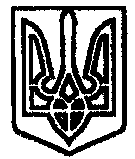 